Título: Letra Times New Roman-Negrita, 18 puntos, CentradoNombre de los Autores [Negrita, 10 puntos, centrado]Institución de adscripción los autores (itálica, centrada, 8 puntos) Correo_electrónico_del_@autor_de.correspondencia: (itálica, centrada, 8 puntos)Resumen: 0.5 in. (1.27 cm) de margen derecho e izquierdo, párrafo justificado en ambos lados, y usar el mismo tipo de letra que en el cuerpo del manuscrito. El resumen debe ser informativo y debe contener una breve introducción al problema, la metodología empleada y los resultados y conclusiones más importantes obtenidos. Palabras clave: Deben ser incluidas entre tres, y 5, palabras clave, separadas, por comas. 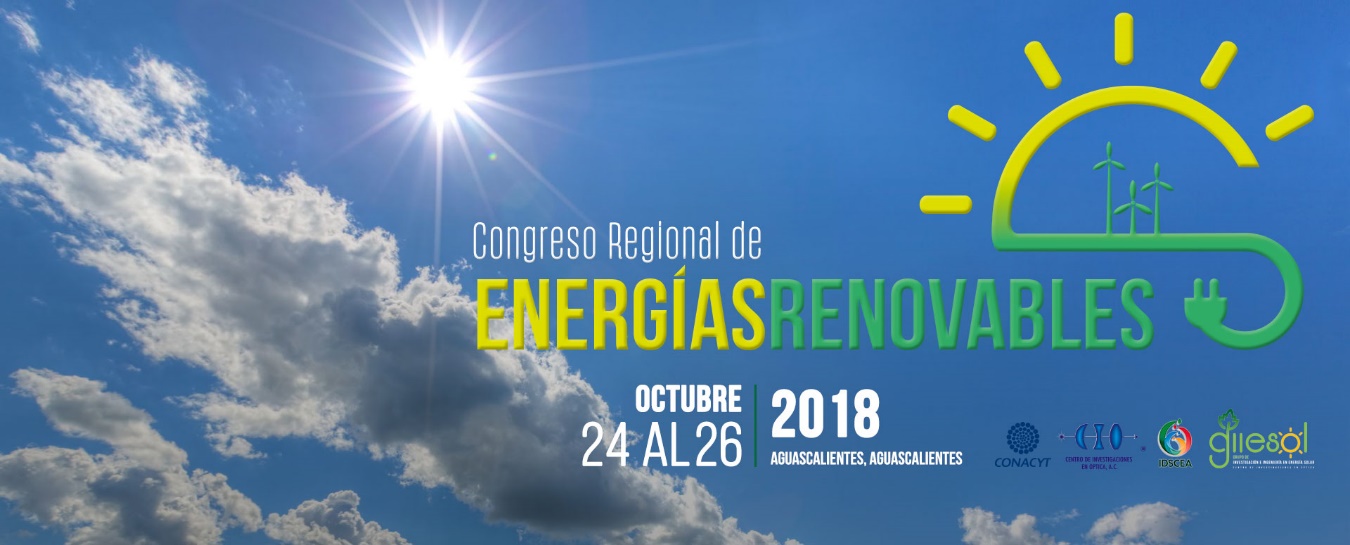 